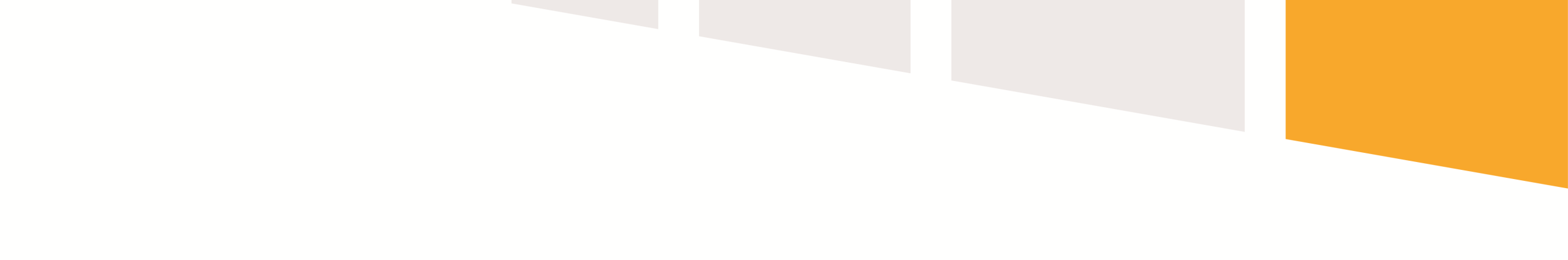 [Twoja nazwa do uzupełnienia]realizuje projekt dofinansowanyz Funduszy Europejskich [tytułTwojego projektu do uzupełnienia]Celem projektu jest [cel Twojego projektu do uzupełnienia]Dofinansowanie projektu z UE: [kwota do uzupełnienia] 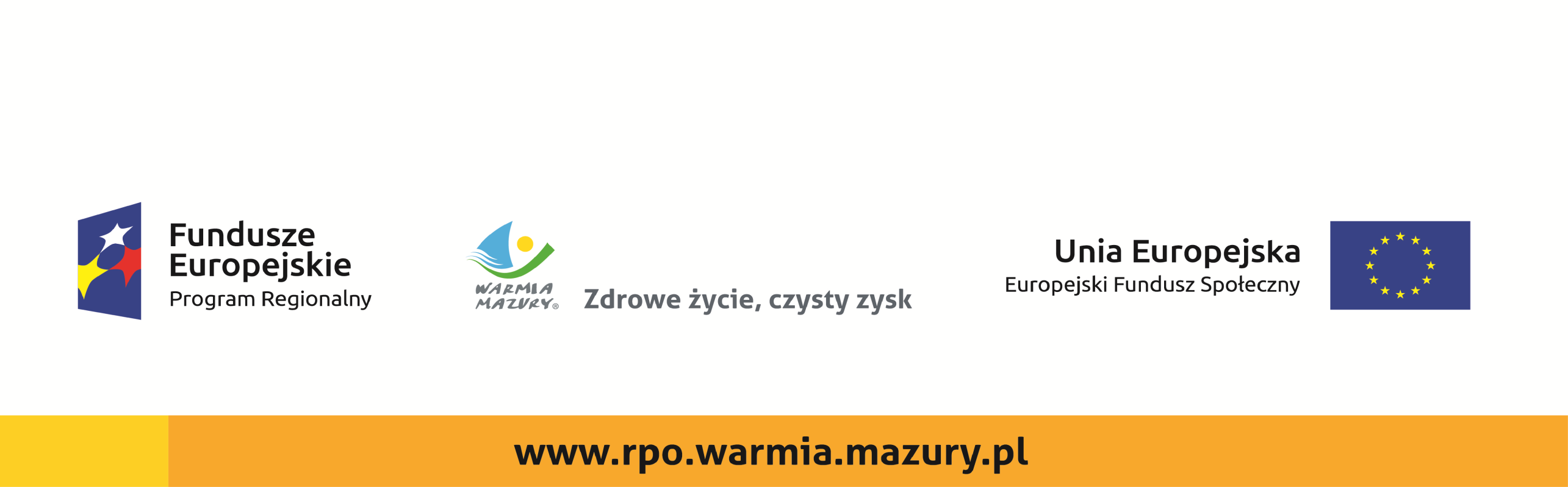 [Twoja nazwa do uzupełnienia]realizuje projekt dofinansowanyz Funduszy Europejskich [tytułTwojego projektu do uzupełnienia]Celem projektu jest [cel Twojego projektu do uzupełnienia]Dofinansowanie projektu z UE: [kwota do uzupełnienia] 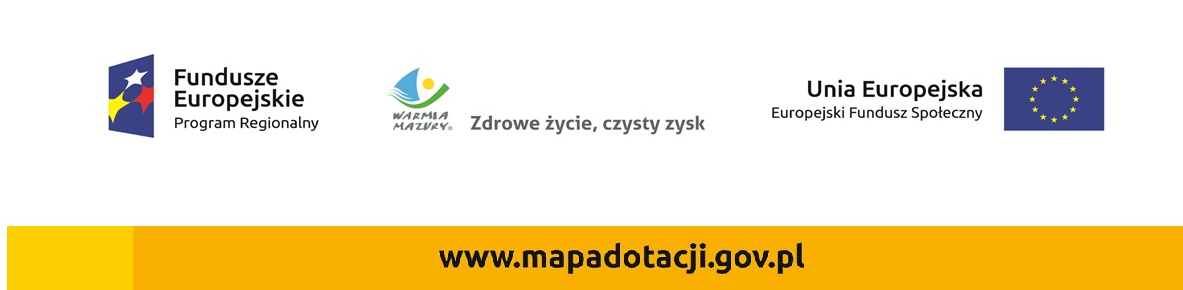 